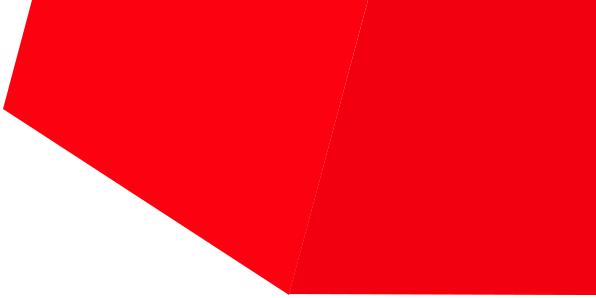 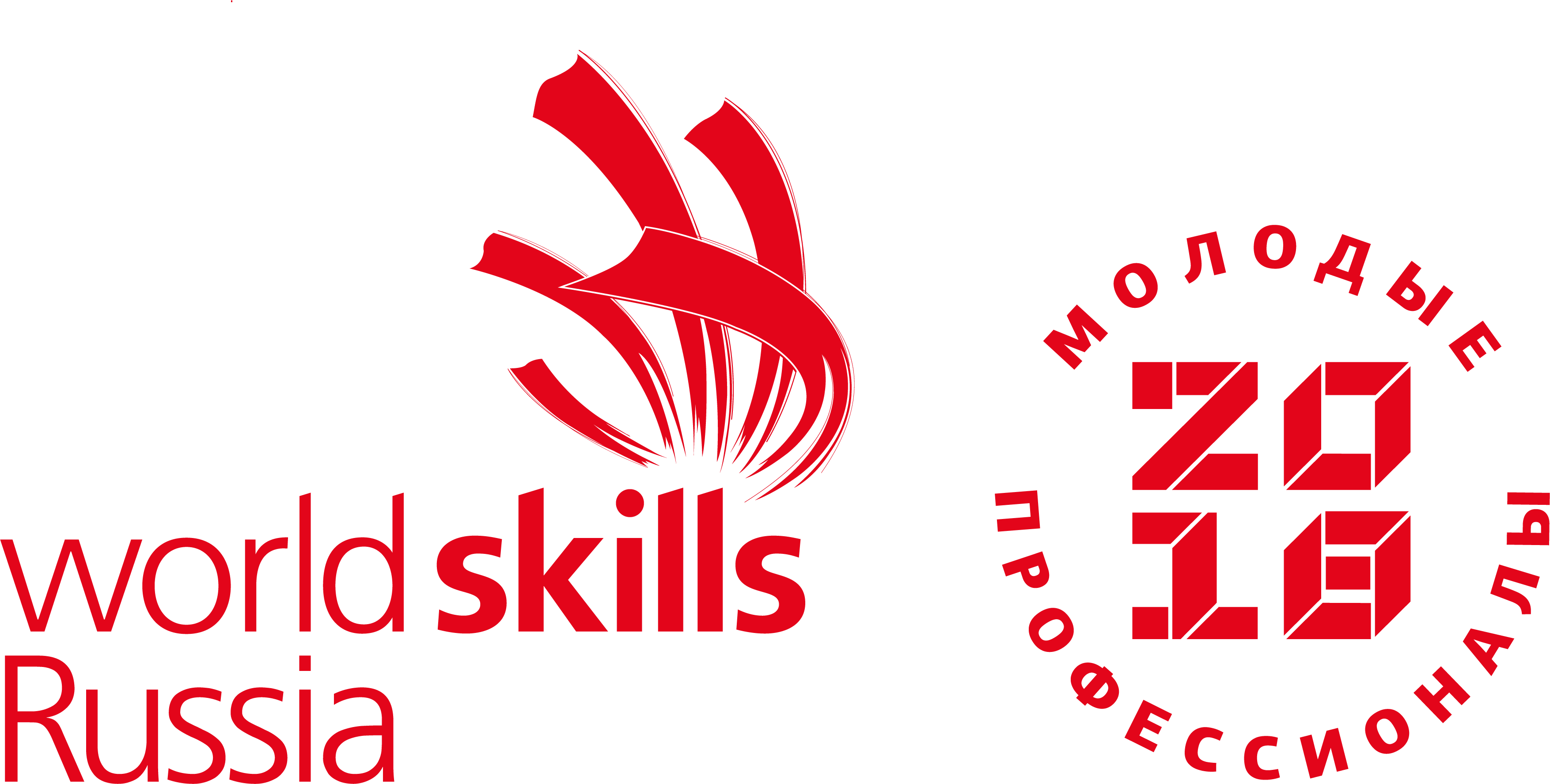 		Список участниковкомпетенция«Дошкольное воспитание»№ п/пФ.И.О. участникаНаименование профессиональной образовательной организацииКомпетенция «Дошкольное воспитание»Компетенция «Дошкольное воспитание»Компетенция «Дошкольное воспитание»1.Мычко Олеся Александровна ГАПОУ МО "Мурманский педагогический колледж"2.Гиевская Яна ВячеславовнаГАПОУ МО "Мурманский педагогический колледж"3.Ибрагимова Елена ФанузовнаГАПОУ МО "Мурманский педагогический колледж"4.Кукачева Алина ВитальевнаГосударственное автономное профессиональное  учреждение Мурманской области "Печенгский политехнический техникум"5.Воронцова Анастасия АлександровнаГосударственное автономное профессиональное  учреждение Мурманской области "Печенгский политехнический техникум"6.Корнильцева Полина ЮрьевнаГосударственное автономное профессиональное  учреждение Мурманской области "Печенгский политехнический техникум"   Компетенция «Дошкольное воспитание» (юниоры)   Компетенция «Дошкольное воспитание» (юниоры)   Компетенция «Дошкольное воспитание» (юниоры)1.Баранова Алена ИгоревнаГАПОУ МО "Мурманский педагогический колледж"2.Борисова Дана ЯновнаГАПОУ МО "Мурманский педагогический колледж"3.Полохин Данил РомановичГАПОУ МО "Мурманский педагогический колледж"4.Репина Нина ТимофеевнаГосударственное автономное профессиональное  учреждение Мурманской области "Печенгский политехнический техникум"5.Пантюхина Анастасия ВитальевнаГосударственное автономное профессиональное  учреждение Мурманской области "Печенгский политехнический техникум"6.Жаворонкова Злата ДмитриевнаГосударственное автономное профессиональное  учреждение Мурманской области "Печенгский политехнический техникум"